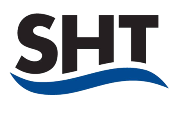 PRESSEINFORMATIONWien, im September 2019Funktions-Turbo bei mySHT
perfekt verlinkt, jederzeit informiertSHT entfacht die digitale Dreifach-Power! mySHT, mySHT2Go und mySHTdatalink stellen sicher, dass Installateure im Büro, auf der Baustelle und unterwegs ihr Business perfekt im Griff haben. mySHT Mehr als ein Shop - die intelligente Onlineplattform für erfolgreiche Installateure präsentiert sich im neuen Look. Robert Just, SHT Geschäftsführer: „Die Full Screen-Anzeige überzeugt, das Cockpit ist selbsterklärend und die Menüführung bestechend einfach. Die optimierte Suche, die auch ähnliche Begriffe und Schreibweisen anzeigt, steht für Finden statt Suchen – im Angebot von über 700.000 gelisteten Produkten ein Muss.“Artikelinformationen, Verfügbarkeit und Standorte in der Nähe werden jetzt auf einem Onepager übersichtlich dargestellt. In der Rubrik „Kunden kauften auch“ finden sich praktische Vorschläge, die andere Installateure zu einem Produkt ausgewählt haben.Christoph Pfarrhofer, SHT Geschäftsführer, ergänzt: „Wir stehen im engen Kontakt mit unseren Kunden und hören ihnen zu. Feedback wird bei uns laufend geprüft und so rasch wie möglich umgesetzt. Immer mit dem Ziel, dass die Arbeit im Büro und auf er Baustelle leichter von der Hand geht.“mySHT2GOEinfach die mySHT APP downloaden, mit den bestehenden mySHT Zugangsdaten einloggen und loslegen! Die beiden meist genutzten Anwendungen finden sich gleich im Startbildschirm. Mit der verbesserten Produktsuche finden sich blitzschnell die gewünschten Artikel. Mit der cleveren Barcode-Scanner&Bestell Funktion, die jetzt neu auch OFFLINE, ohne Internetzugriff, genutzt werden kann, wird vom Smartphone aus mit wenigen Klicks bestellt. Der Warenkorb kann zudem auch an einen Kollegen weitergeleitet werden.Selbstverständlich stehen Funktionen wie Aktionen ansehen, Eingabe von abweichenden Lieferadressen, oder das Bestellen in den Oxomi Katalogen weiterhin zur Verfügung.mySHTdatalinkDie Komplettlösung im Zeitalter der Digitalisierung. Die mySHTdatalink Schnittstelle verbindet die Handwerkersoftware der Installateure mit mySHT. Ein perfektes Team für effizientes Arbeiten. Alle Suchanfragen greifen ohne Abspringen, im eigenen Warenwirtschaftssystem auf die angefragten Produkte, Texte und Bilder zu.  Eine völlige Neuigkeit auf dem Markt ist die technische Möglichkeit mit ausgewählten Softwaretypen Artikelsuchergebnisse einfach in Angebote oder Bestellungen zu ziehen. Das ist ein absolutes Novum, steht für professionelles Arbeiten und eine Servicequalität, die sich bis zum Konsumenten durchzieht.  Ein Rollout über weitere Softwaretypen ist bereits angedacht.Just und Pfarrhofer unisono: „Mit mySHT, mySHT2Go und mySHTdatalink haben Österreichs Installateure ihr Geschäft jederzeit im Griff und den Auftrag in der Tasche.“